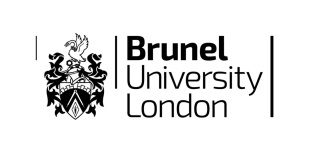 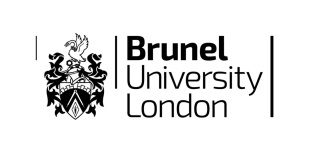 PGCE Primary Programme 2018-19Pre-Course Tasks BookletPGCE Primary Programme 2018-19IntroductionWelcome to the PGCE Primary programme at Brunel University London. During the programme you will engage with a variety of Professional Learning Activities (PLAs) which are designed to support your progress towards meeting the Teachers’ Standards. This booklet will provide you with some essential information about how you can prepare yourself for the programme, particularly in relation to the core subject areas of English, Mathematics and Science and in terms of considering effective strategies for a developing and maintaining a positive learning environment. We are very much looking forward to meeting you all again and working with you throughout the year. Warm wishes, The Primary teamEnglish Pre-Course Professional Learning Activities (PLAs)Introduction and contextWelcome to the English programme. My name is Geeta Ludhra and I lead the primary English strand, along with other academics and school-based professionals. The pre-course activities outlined within this pack have been presented in detail to help you develop a beginning understanding of the Teachers' Standards (TS) for Qualified Teacher Status (QTS). By working through these Professional Learning Activities (PLAs), you will also develop insights into some of the subject knowledge requirements for English. In line with national priority areas, the English programme has a heavy focus on developing children's early reading skills through a systematic synthetic phonics (SSP) approach. We work closely with a national expert in the area of phonics to ensure that you receive the best possible early reading training. As well as developing your expertise in the subject knowledge and teaching of SSP, we work with you to develop children's broader reading skills through taught sessions on guided reading, performance poetry, storytelling and promoting 'reading for pleasure' through drama.  There is a big focus on 'reading for pleasure' in the National Curriculum, and the activities within this pack encourage you to explore this dimension creatively. You will receive input on grammar and systematic synthetic phonics (SSP), and you will be assessed against the QTS Standards for teachers which were implemented in September 2012 - you can access the Teachers' Standards via the weblink below:https://www.gov.uk/government/publications/teachers-standardsWhen you open the PDF document through the weblink (see pp.10-15 in particular), you will see that Teaching Standard 3 makes particular reference to 'good subject and curriculum knowledge', highlighting the importance of early reading and SSP (alongside mathematics which is discussed in the maths section of this pack). We will address reading in a broad sense and do this in partnership with the schools that you will train in. Each school is unique and their approach to teaching and assessing reading will reflect the school's philosophy and uniqueness of children that attend the school. For example, some of our partnership schools have a high percentage of pupils with English as an additional language (EAL) and therefore they will draw on multilingual texts and texts that reflect the diversity of pupils' cultures in their school setting and local community. We encourage you to explore media texts, picture books and other creative and digital literacy approaches. These may include drama, role play, philosophy for thinking/ children (P4C), storytelling and performance poetry. Within schools, you will see different commercial schemes, and we encourage you to develop a critical awareness and understanding of how these schemes are used, through talking to staff.  Talk to the Literacy Coordinator about the school's rationale behind investing in particular schemes, and how the scheme works in relation to developing children's reading progress over time.The professional learning activities (PLAs) included within this pack have been developed with our school and university partners. Our school-based partners form part of the Brunel Literacy Steering Group and they inform and lead on key areas of our programme. We have worked closely with Durham University to develop these ideas. The PLAs have been designed to give you a flying start to the English programme and get you thinking practically about your role as a creative and inspirational teacher of language across the primary age phase. The core texts for primary English are presented below and we encourage you to purchase the phonics and grammar ones as personal copies when you start the course. Do check carefully for the latest one at the time of purchase, or ask former students for a copy.  In the first English lecture, I will go through the English programme requirements for the year in detail. You will then have a clear vision for what the programme will look like. English core texts These are simply an introduction to essential subject knowledge. I will suggest other useful texts in the first English lecture if you wish to wait until then to purchase them. . When you arrive, you will receive our detailed handbook and teaching timetable, with an extensive reading list across areas of English. Jolliffe, W and Waugh, D with Carss, A (2015) Teaching Systematic Synthetic Phonics in Primary Schools (2nd edition).  London: Sage.Waugh, D and Harrison-Palmer, R (2013) Auditing Phonic Knowledge and Understanding. London: Sage.Waugh, D, Jolliffe, W and Allott, K (eds) (2014) Primary English for Trainee Teachers.  London: Sage. esp. Chapter 2Waugh, D, Warner, C and Waugh, R (2013) Teaching Grammar, Punctuation and Spelling in Primary Schools. London: Sage.You will be arriving during the third year of the 'new' National Curriculum (implemented September 2014). Schools have been at different stages in this transition period and our current 2014-15 student teachers have experienced a range of approaches in relation to 'assessment no levels'. At this early stage, we simply recommend that you research the National Curriculum weblink below in order to develop a familiarity with the language of the English National Curriculum. Teaching Standard 4 relates to planning and teaching lessons, and this area will be covered during early seminar sessions. Please work through the activities below before you start the course in September.English Task 1: Initial audit – Review and reflect on your English skills nowThis initial activity is intended to help you reflect on your existing subject knowledge and confidence in English related areas.  As you complete it, reflect on why you feel as you do about the different aspects of English. For example, what do your responses reveal about your own school and university-based experiences of language.  Activity A: Personal Qualifications/ Experiences in EnglishActivity B: Interest in Aspects of English Activity C: Perceived Competence in English  Use the grid below to summarise your competence in various aspects of English. Please note that if you do not understand some of the terminology used, this should help you to highlight areas of focus.  English Task 2: Website research Please spend some time browsing the weblinks below in line with your interest and subject knowledge strengths and areas for development at known at this early stage of the course:a. The National Curriculum for primary Englishhttps://www.gov.uk/government/publications/national-curriculum-in-england-english-programmes-of-studyWhen you open the PDF, use the hyperlinks (content sections) along the left hand side to guide you to areas of interest. I suggest that you save this document off in an English folder so that you can refer to it when you are in schools and university-based sessions.b. Develop a beginning subject knowledge of children's literature http://www.booksforkeeps.co.uk/Search interesting books for the primary age phase 5-11http://www.childrenslaureate.org.uk/ Develop a familiarity with children's laureates and what they wrote. What are their key texts and have you read any of them? How familiar are you poetry books for children? Search M. Rosen's excellent work.http://www.worldbookday.com/about/Many schools will celebrate this day through a range of creative events and you will hopefully be involved too. We hope to celebrate it at university through staff and students dressing up (details will be shared with you nearer the time)www.theguardian.com/childrens-books-site/2015/may/22/human-rights-in-fairytales-abie-longstaff?CMP=share_btn_tw	Read the May 2015 Guardian article 'A history of human rights abuses	in fairytales'. Develop a view on it at this early stage of the course. What does this article raise for you? There is no right or wrong response and the article is 	suggested to get you thinking.English Task 3: Start a children’s literature portfolio This section links to Teaching Standard 3 in particular. After going through the above weblinks, you will have made a good start on developing your early subject knowledge of children's literature. Start to make notes in the chart below and this will form the start of your 'Children's Literature Portfolio' that you will add to as you move through the PGCE year. As you will appreciate, to be a successful primary teacher, you will need to become familiar with a range of children’s literature and poetry. You should start a portfolio on poems and stories for children before September. Your comments need only be brief, but you should show that you have read a wide range of stories and poems by the end of the PGCE year. We have provided you with a list of well-known authors whose books you may wish to look at, but please feel free to look at other authors’ books too, particularly books from different cultures that reflect the diversity of Brunel's partnership schools. For example:Examples of stories from other cultures:Mary Hoffman, “Amazing Grace” etcGrace Nichols  - poetry (writes with John Agard and others)Joanna Troughton “Anansi and the Magic Yams” (West African), “The Quail’s Egg” (Sri Lankan)Ian Wallace “Chin Chiang and the Dragon Dance”Jessica Souhami  “The Leopard’s Drum”Grace Hallworth “Mouth Open, Story Jump Out”  “Cric Crac” (West Indian)Mantra Lingua provide a range of bilingual and multicultural textsAt this initial point, I would like you to enter 3 children's books into the chart presented at the end of this section, and one of these should be a poetry book. A useful support book is by Waugh, D, Neaum, S and Waugh, R (2013) Children’s Literature in Primary Schools. London: Sage. There are lots of great websites to support your research, and do ask teachers that you have contacts with. Your children's portfolio will be added to throughout the PGCE course and hopefully continued through your NQT career. Personal Tutors will discuss your progress at key points in the year. This will be a useful piece of evidence for an interview portfolio, along with your creative storysack. Please include copies of any poems that you have learned and used with pupils in schools within your portfolio. You will be asked to share and discuss your portfolio selections with other students during seminar sessions so that you can learn ideas from each other.N.B. It is not acceptable to submit “blurbs” from websites – you must actually read and comment on the literature yourself so that it reflects your personal viewpoint.Children's literature portfolio templateFeel free to edit the format of this template to suit your personal style. Enter 3 titles before starting the course in September and be prepared to share these three texts during your first English lecture. You may not have used the book in school before and that is absolutely fine (please do not worry about this). Try and use the three books with children that you know if at all possible as that will provide a live audience and valuable feedback. I am sure that many of you will know at least three children's books so this activity should be simple. You must include one children's poetry book (or a single poem) as one of your three choices.English Task 4: Purchase the core textsWe strongly recommend that you purchase the phonics and grammar texts as there is a strong emphasis on these areas in the course and in schools (see list at the start of this document). If you wish to purchase these after the first September lecture that is fine. 5. Developing a storysack/ chestThe activities outlined above lead nicely into this exciting area that students always love and invest heavily in. It is an important part of the English programme and we celebrate your storysack/ storychest with our school partners and children. In previous years, students have led storytelling workshops in schools and been instrumental in promoting a love of reading within their school training contexts. As you will appreciate, developing an understanding of well-known children’s literature and poetry will provide you with a strong foundation for effective storytelling, story reading and drama approaches. Many of you will already have developed a good understanding of children’s books through work experience or Teaching Assistant work of some kind. You maybe a parent, aunt or uncle and therefore have good experience of telling and sharing stories with children. We are all storytellers and storytelling is part of our every discourse. For this activity, you need to purchase a copy of your selected children’s book (it should be aimed at a 5-11 year old audience) as it will directly feed into the planning workshop and be shared with children during your first placement in school. Within the planning workshops, you will work collaboratively on how to plan ideas using your whole quality text as a starting point. You will bring your ideas and resources to the first workshop, and peer-review/critique other students' work in the group. Students find this process very useful as they learn new ideas for developing their own work-in-progress. It is all done in a highly supportive context so that we learn as a community of teaching professionals.Select one children’s book of your choice and explore the potential of this rich, whole quality text at different levels. It must be suitable for children aged between 5-11 years of age. Feel free to select a picture book as these have huge potential to read around the image for all age groups (this is a neglected type of book in schools). You can select a bilingual text which displays two languages (Mantra Lingua publish many well-known children’s stories using bilingual text - visit: http://uk.mantralingua.com/). If you speak another language yourself (a Modern Foreign Language or any other language), you may decide to take this option and students have done this very creatively in the past. You may select a story from another culture (your own culture) and we encourage this because of the diverse nature of Brunel's partnership schools. Read the book through a few times and familiarise yourself fully with the storyline, multiple meanings, themes, illustrations and teaching and learning potential across the primary curriculum. Although this is an English PLA, the text may easily address and connect to other areas of the primary curriculum such as science, geography, history, Religious Education (RE), developing critical thinking skills, maths or design technology. Many schools plan in a cross-curricular way through the creative curriculum and we would like you to explore links with maths and science in particular this year. Think carefully about the potential of using the text within outdoor environments too. Language learning takes place in all areas and it is important to think of rich language opportunities outside of the four walls of the classroom space (our HOAC induction trip will help you to think creatively about this).Quality texts like the ‘The Lighthouse Keeper’s Lunch’ by David Armitage and Ronda Armitage have many successful ingredients that facilitate a ‘cross-curricular’ creative curriculum approach. Many schools adopt a cross-curricular approach to help pupils make links across subject areas. Anthony Browne’s books are excellent for this and relate particularly well to developing children’s creative imaginations through vivid illustrations. They also promote philosophical thinking skills called P4C (Philosophy for Children) which we will explore together. First and foremost, choose a creative text that you really enjoy (this can be one of your 3 choices for the children's literature portfolio grid discussed in section 3).When you have explored the ‘reading’ areas within the National Curriculum, you should feel a bit more comfortable of expectations in reading. It would naturally be a good idea to read the selected book to a child so that you have a live audience and feedback. If possible, talk to qualified teachers about your choice and take on board any suggestions that they have. I have included a few pictures from last year's cohort at the end of this document. The standard of storysacks is always very high and you are expected to produce something very professional in its presentation. Recap: Instructions and useful prompts:Select a good quality children’s storybook that you really enjoy and are passionate about. Read it through a few times, and develop a familiarity with the themes and content. Enter this book into your children's literature portfolio grid.Share the book with children (ideally a child/ small group of children aged between 5-11). You should try to dramatise aspects when reading/ telling it so that it becomes a theatrical storytelling experience - there is no room for inhibition as a creative primary teacher!Develop a short teaching guide/ leaflet for the storysack (like an A4 overview). This should include a resources list and key teaching ideas. This brief overview (no word limit) should be helpful to a Teaching Assistant who may take a group and work with the storysack. This should be ready in draft form only for the first teaching session and you can further develop/ refine ideas after the workshop and feedback from peers.Evaluate the book using the following headings as a suggested guide. You need to produce an A4 poster for the book. You can create the poster through hand-drawn forms or use computer presentation software. Your poster must include the following information:Title of book/ author/ publisher/ genre  What other books are written by this author? (if any)Suggested age range (a guide only). For example, ‘The Light house Keeper’s Lunch’ is often used with year two pupils at the end of key stage 1.Short synopsis of the book. This should be no more than 100 words and in your own words (not lifted directly from a website).Supporting illustrations- how do the illustrations enhance the story and/or work with the text?Key theme/s addressed (for example: friendship, fairness, truth, changes, bereavement, equality, race, jealousy, moving countries, recycling, science, mathematical concepts etc...). Explore ways in which the book relates to other areas of the primary curriculum, particularly maths and science as core subject areas. For example, I list suggested books that make links to mathematics below. Do not feel restricted to these as you will find creative ways of linking your chosen text to maths (and science) in other ways. Maths books examplesDeveloped by Cherri Moseley, Independent Primary Mathematics Consultant and Author. This list may help you if you are passionate about developing links with maths.		Money storiesMoney Smart Storybooks for KS1 www.moneysmartworld.com Financial Fairy Tales http://www.thefinancialfairytales.com/   English Task 5: Story SackAnd now for the really, really creative bit! Get friends and family involved in the creation process. Make it a team effort with you leading the design and ideas. You should create ideas for your storysack/ chest. You can create a sack or chest like container - whatever your choice. Most students make these and this gives you space to explore your artistic side. Students have created resources such as: puppets, 3D models, a story game board, mask/s for key characters, bilingual word cards and maths and science games to link with a theme. If you have explored story sacks/ story chests before, you will see how these are put together (visit: www.storysack.com for commercial ideas). When you visit schools, explore what they have available and talk to the teachers for creative ideas too - i.e. what would they like to see you use with their children? This forms the main task for English as it is integral to developing your understanding of planning, teaching and assessing, with a strong focus on creative approaches to storytelling, story reading, drama approaches, generating children's writing ideas, phonic knowledge and so on. It integrates all aspects of English (particularly reading) in a creative style that will enthuse children. Furthermore, it will get you thinking at a range of levels about the importance of good quality stories in the curriculum and how they can develop children's understanding of maths and science. Traditionally, storysacks consisted of a large, decorated cloth sack/ bag containing the children’s book and supporting practical aids/ activities to enhance the reading experience for the child. Storysacks really engage children in a multi-sensory style as they require active participation in the reading process. Many students talk about this PLA at their NQT interviews, as a way of illustrating how creative and passionate they are about developing children's reading and comprehension skills.In summary, create the physical resources and poster in almost finished form before you arrive. You can ‘polish’ and ‘refine’ it after receiving feedback from your supportive peers/ lecturers during your planning workshops. During the first English lecture in September, I will answer any further questions about it.  If you have questions, feel free to emailGeeta on: geeta.ludhra@brunel.ac.uk  Have lots of fun researching and making it. The English team look forward to meeting you. Kindest regards,English Team Selected examples from last year's studentsThese pictures cannot capture the creative ideas, but hopefully they provide a useful starting point. Support our partnership schools to promote 'reading for pleasure' so that all children are 'hooked' to reading. 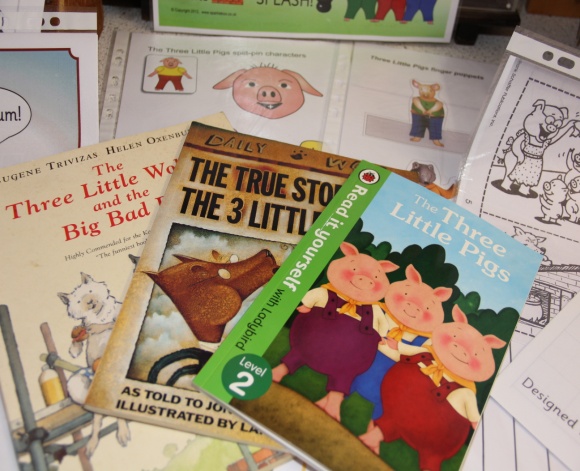 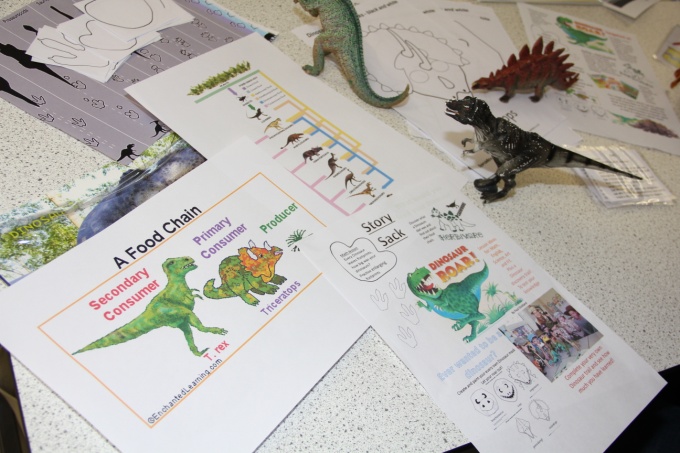 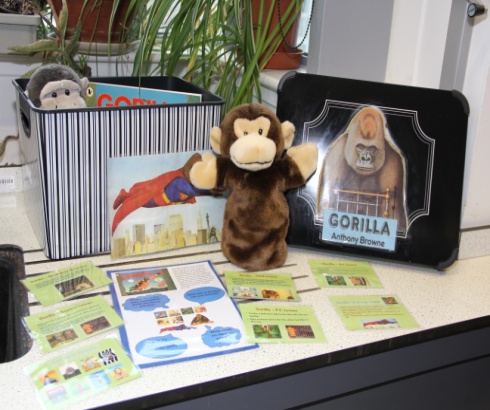 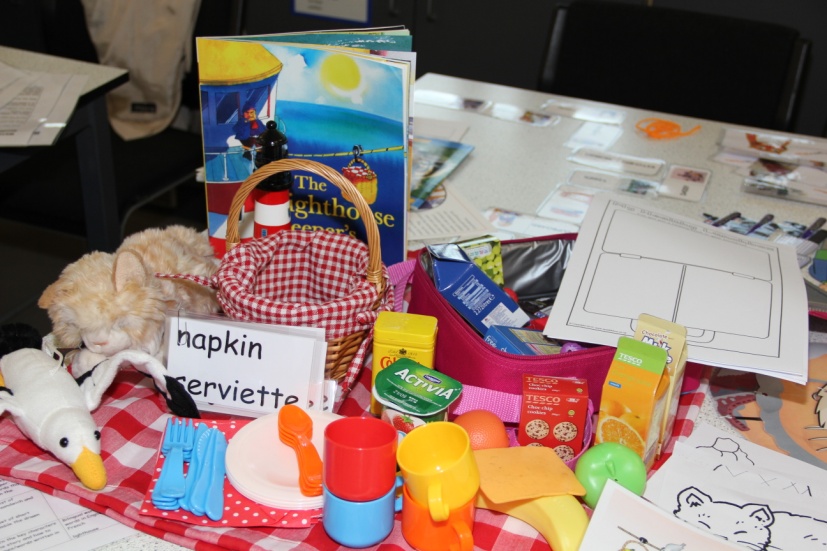 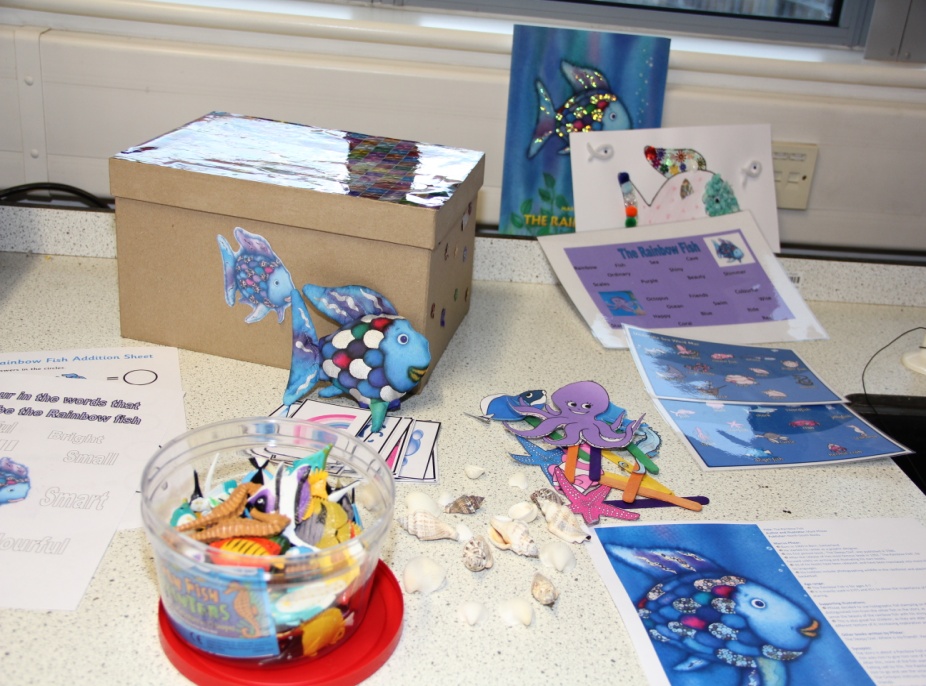 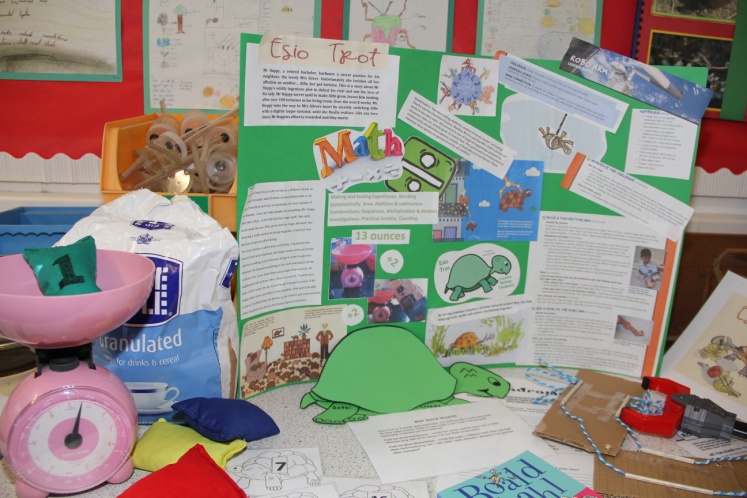 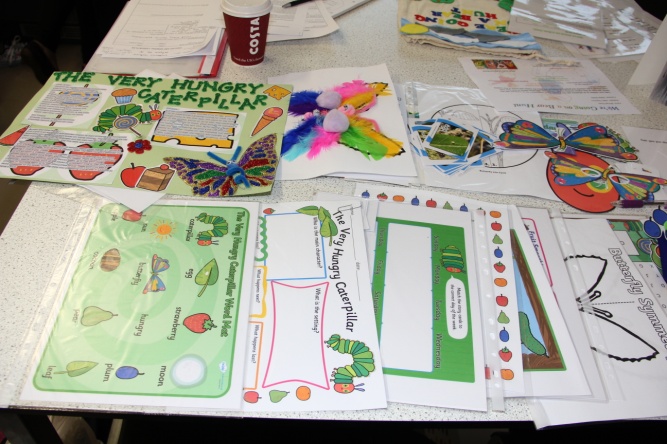 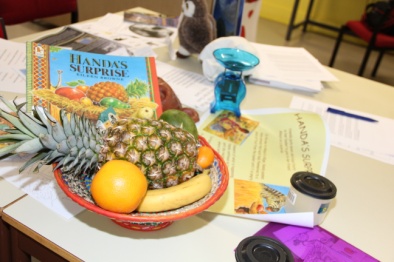 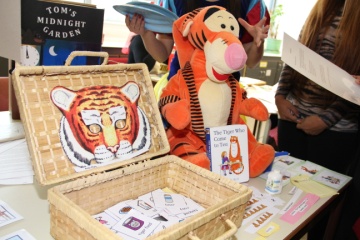 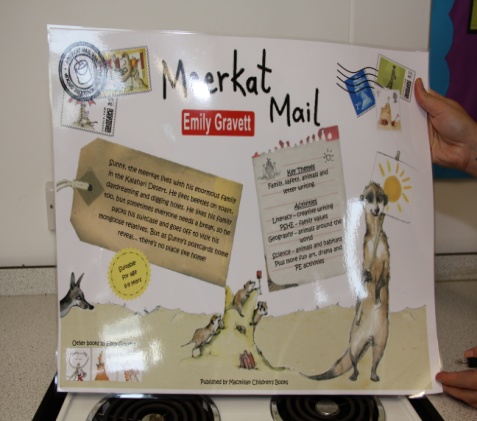 Mathematics Professional Learning ActivitiesIntroduction and contextAs part of achieving the Standards for Qualified Teacher Status (QTS), you will need to have a secure and working knowledge of mathematics at your own level (defined as approximately GCSE grade B), as well as knowledge and understanding of how to teach the subject in primary schools. You are also required to pass the National Skills Test in Numeracy before commencing the course (this will have been a condition of your offer if you had not passed it prior to your interview).  It is not unusual for PGCE students to find that they need to revise or re-learn some aspects of mathematics at their own level, especially when study for GCSEs is a distant memory!  During the PGCE course, we support you in this process of revision through the general mathematics sessions, as well as additional Maths Booster Courses where necessary.  We also run a peer mentoring scheme where students with more secure subject knowledge support those with lower confidence levels.  However, we also ask you to work on developing this knowledge through personal study.  The Haylock book below is an excellent source of support in developing your ideas about mathematics. The tasks below are designed to give you a flying start on all these aspects of PGCE course.Maths Task 1: Core textThere is one set book for the mathematics element of the course and it is highly recommended that you purchase a copy of this in preparation for the course:  Haylock, D (2014) Mathematics Explained for Primary Teachers, Sage Publications Ltd (5th ed)Maths Task 2: Calculation reflectionThe way that mathematics is taught in school has changed considerably over the last few decades.  One of our Partnership schools has published their calculation policy on their website (https://fluencycontent-schoolwebsite.netdna-ssl.com/FileCluster/VaughanPrimarySchool/Mainfolder/policies/Vaughan%20Primary%20School%20Calulation%20policy%202014.pdf) so we would like you to read this and write a reflection (approximately 500 words)  on how these strategies differ or otherwise, from your own experience of learning mathematics in school.  Please bring this with you to your first mathematics session.Maths Task 3: Subject knowledge auditRegister on the NCETM website - https://www.ncetm.org.uk/.  You will find a wealth of extremely useful material here and as part of this task we would like you to complete the self-evaluation tool to audit your confidence in various areas of mathematics.  You should click on Mathematics Content Knowledge, then Key Stage 2.  We would like you to rate your confidence in each of the areas and then bring a print out of the summary page to your first mathematics session at Brunel which you will submit as part of our auditing process.  Maths Task 4: Subject associationsExplore the Mathematics Association (MA) and Association of Teachers of Mathematics (ATM) websites to identify resources that may be of use during the year.We look forward to working with you on the Primary PGCE course at Brunel.Best regards,The Primary maths teamScience Professional Learning ActivityScience Task 1: ReflectionPlease complete a reflection (approx. 500 words) on your thoughts about the purpose and value of science education. We have included some questions that you should address below. Please bring along your reflections to the first science seminar and be prepared to discuss these during the sessions. Science Task 2: Subject knowledgeIn order to best prepare you for the science element of the programme, we recommend that you engage with the following:National Curriculum:National Curriculum for England Science Programmes of Study Key Stage 1 & 2  (2013) Available at: https://www.gov.uk/government/uploads/system/uploads/attachment_data/file/239132/PRIMARY_national_curriculum_-_Science.pdfSubject knowledge recommended reading:Farrow, S. (2006) The Really Useful Science Book: A framework of knowledge for Primary Teachers, London, Falmer We look forward to working with you all on the PGCE Primary Science module at Brunel University London.PGCE Primary Science teamGeneral Professional Education (GPE)As part of the GPE programme we will talk to you about techniques to ensure that you are able to create and maintain a positive learning environment for your pupils. The PLAs below have been designed in collaboration with our school partners to provide effective learning opportunities before the course starts. QualificationSubject, e.g. English Language, English Literature, Media Studies, Theatre Studies, Drama etc. Grade/LevelGCSE or equivalent‘A’- level or equivalentUniversity-level qualification or equivalent.Any other qualifications/ specific experiences related to English (e.g.: part of a reading or writing group, drama group etc...) Aspect of EnglishEnthusiasticInterestedNot very interestedNot interested, unenthusiastic Reading fictionReading non-fictionReading poetryWriting creativelyWriting functionallyGiving a presentation to an audienceReading aloudDrama, storytelling and performanceHow language and sound systems work Playing with words, (e.g. puns, crosswords, puzzles)Review and reflect: What do your responses in this section reveal?Review and reflect: What do your responses in this section reveal?Review and reflect: What do your responses in this section reveal?Review and reflect: What do your responses in this section reveal?Review and reflect: What do your responses in this section reveal?1Very confident2Sound knowledge3Some uncertainties4Many uncertainties1234The spoken and written forms of EnglishThe characteristics of different genres in fictionThe characteristics of different genres in fictionThe spoken and written forms of EnglishThe characteristics of different poetic formsThe characteristics of different poetic formsThe spoken and written forms of EnglishThe structural conventions of different non-fiction text types, e.g. recount,  explanation, report, instructional etc. The structural conventions of different non-fiction text types, e.g. recount,  explanation, report, instructional etc. The spoken and written forms of EnglishHow to lay out and organise different kinds of writingHow to lay out and organise different kinds of writingThe spoken and written forms of EnglishThe functions and conventions of punctuationThe functions and conventions of punctuationThe spoken and written forms of EnglishTypes of sentence - i.e. statements, commands, questions, exclamationTypes of sentence - i.e. statements, commands, questions, exclamationThe spoken and written forms of EnglishThe differences between simple, compound and complex sentencesThe differences between simple, compound and complex sentencesThe spoken and written forms of EnglishThe grammatical function of words and phrases in clauses and sentencesThe grammatical function of words and phrases in clauses and sentencesThe spoken and written forms of EnglishWord meanings and how words relate to each other, e.g. synonyms, antonyms Word meanings and how words relate to each other, e.g. synonyms, antonyms The spoken and written forms of EnglishFigurative language, e.g. metaphors, similes Figurative language, e.g. metaphors, similes The spoken and written forms of EnglishMorphology/etymology  – word structure and derivationMorphology/etymology  – word structure and derivationThe spoken and written forms of EnglishPhonics and how the English writing system represents the sound systemPhonics and how the English writing system represents the sound systemChildren’s TextsFamiliarity with children's picture booksFamiliarity with children's picture booksChildren’s TextsFamiliarity with children's fiction (including books from other cultures)Familiarity with children's fiction (including books from other cultures)Children’s TextsFamiliarity with children's non-fiction textsFamiliarity with children's non-fiction textsChildren’s TextsFamiliarity with poetry forms suitable for children Familiarity with poetry forms suitable for children TerminologyText level, e.g. genre, plot, voice, figurative language Text level, e.g. genre, plot, voice, figurative language TerminologySentence level, e.g. clause, complex sentence, phrase, adverb Sentence level, e.g. clause, complex sentence, phrase, adverb TerminologyWord level, e.g. digraph, phoneme, suffix, morpheme Word level, e.g. digraph, phoneme, suffix, morpheme Review and reflect: What do you see as your strengths and areas for development at this early stage?Review and reflect: What do you see as your strengths and areas for development at this early stage?Review and reflect: What do you see as your strengths and areas for development at this early stage?Review and reflect: What do you see as your strengths and areas for development at this early stage?Review and reflect: What do you see as your strengths and areas for development at this early stage?Review and reflect: What do you see as your strengths and areas for development at this early stage?Review and reflect: What do you see as your strengths and areas for development at this early stage?StrengthsStrengthsAreas for you to develop Areas for you to develop Areas for you to develop Areas for you to develop Areas for you to develop Title of bookAuthorGenreSynopsis andkey themes that are addressed (no more than 125 words)Appropriate ageDate usedContext of use1.2.3.            Title            AuthorISBNConceptSpinderellaJulia Donaldson978-1-4052-0072-1The need for numbers, to make amounts accurate.How many beans make five?Mike Gowar978-0582123663More, less, too few, not enough, comparisons to 5.Ten Black DotsDonald Crews0-688-13574-9      Counting to 10 and total number of dots.One Child One SeedKathryn Cave0-7112-1910-9Counting  to 10.Handa’s HenEileen Browne978-0-7445-9815-5Counting to 10The Water HoleGraeme Base0-8109-4568-1Counting animals at the water hole, up to 10 KangaroosAnno’s Counting BookMitsumasa Anno978-0-06-443123-1Counting to 12How Many Peas in a Pod?Margaret Allum & Judy Watson1-921049-43-XCounting to 12, lift the flapMy Granny Went to MarketStella Blackstone1-905236-38-7A one to ten rhyming counting storyHow many snails?Paul Giganti Jr0-688-13639-7      Counting items in the pictures.Counting  CockatoosStella Blackstone & Stephanie Bauer978-1-84686-061-4Counting to 12. And 2 cockatoos 1 -11.One Moose, Twenty MiceClare Beaton978-1-902283-38-8Counting to 20.Cleo’s Counting BookCaroline Mockford1-84148-705-8Counting from 1 to 10 and back againTen SeedsRuth Brown0-86264-849-1 Counting backwards from 10.Monster MathGrace Maccarone0-590-22712-2       Counting backwards from 12.Dinosaurs GaloreMasayuki Sebe978-1-877467-56-1Counting and looking for hidden itemsRed Riding Hood’s Maths AdventureLalie Harcourt0-7112-1736-xSubtraction from 12.A Fair Bear ShareStuart J. Murphy0-06-446714-7      Addition using regrouping tens.Find Anthony AntLorna and Graham Philpot1-905417-06-3Counting rhyme with choice of rhymesHow scaryBernard Lodge0-7112-1812-9A rhyme from one to tenNonsense Counting RhymesKaye Umansky0-19-910499-9Counting and other mathematical rhymesA Caribbean Counting BookFaustin Charles9-781901-223866Assorted number rhymesWe All Went on SafariLaurie Krebs1-84148-457-1A counting rhyme through Tanzania Number Rhymes, Tens and TeensOpal Dunn978-1-84507-957-4Rhymes about doubles, counting in tens etcThe King’s CommissionersAileen Friedman0-590-48989-5Counting in 2, 5, 10.One Is a Snail Ten Is a CrabApril Pulley Sayre0-7636-1406-8Counting by feet to 100.365 PenguinsJean-Luc Fromental081094460XCounting, reordering to 365My Even DayDoris Fisher & Dani Sneed978-1-934359-22-8Even numbers One Odd DayDoris Fisher & Dani Sneed978-1-934-359-33-4Odd numbersOrange Pear Apple BearEmily Gravett978-1-4050-9022-3ReorderingNot a boxAntoinette Portis978-0-00-725480-4Understanding negative conditionsThe Shopping BasketJohn Burningham978-1564026880Counting, reorderingWould you rather...John Burningham978-0-099-20041-3A problem solving starter I’m Number OneMichael Rosen978-1-4063-1465-6More PSHE than mathsA Place for ZeroAngeline Sparagna LoPresti1-57091-196-7Zero’s journey to discover his place.You can count on MonstersRichard Evan Schwartz978-1-56881-578-7The first 100 Numbers and their characters – not a story but fun100 thingsMasayuki Sebe978-877467-82-0Count and findCurious George Learns to Count from 1 to 100H A Ray978-0547138411Counting, grouping, mapping and more.999 Tadploes Find a New HomeKen Kimura978-1-877467-27-1Not much to do with 999, but a fun storyHow Many Jellybeans?Yancey Labat978-1452102061How many jellybeans is enough? Over a year? Longer?Out for the countKathryn Cave978-1-84507-539-2A counting adventureAt Our HouseIsabel Minhos Martins & Madalena Matoso978-1-84976-049-2Counting at body parts at home, from bones to tonguesIf the World Were a VillageDavid J Smith978-1-55453-595-8World facts reduced to how many out of 100How Much is a Million?David M Schwartz0-688-09933-5A million, billion and trillion of various thingsHow Big is a Million?Anna Milbourne978074607769-6Comparing amounts to a million.Millions to MeasureDavid M Schwartz0060848065Measures, imperial and metric.Jim and the BeanstalkRaymond Briggs978-0-14-050077-6Measuring length. Tape looks like inches but is not actually labelled.The Best Bug ParadeStuart J. Murphy0-06-446700-7      Comparing sizes using words – big, bigger, biggest etcCount on FrankRod Clement0-207-17322-2Size comparisonsWho sank the boat?Pamela Allen0-14-056693-7A useful story to think about weightJim and the BeanstalkRaymond Briggs978-0-14-050077-6Useful for size comparisonsThe Shape of ThingsDayle Ann Dodds0-7445-4368-1Shapes in the environment.A Triangle for AdaoraIfeoma Onyefulu0-7112-1467-0Shapes in the environment.Bear in a squareStella Blackstone978-1-84686-055-32D shapesThe Silly Story of Goldie Locks and the Three SquaresGrace Maccarone0-590-54344-X      2D shapes.The Greedy TriangleMarilyn Burns0-590-48991-7   Properties of 2D shapes.How Many Ron Van Der Meer978-0-385-61337-8Pop up shapes sculpture bookCaptain Invincible and the Space ShapesStuart J Murphy0-06-446731-7Properties of 3D shapes.My cat likes to hide in boxesEve Sutton978-0-140-50242-8Simple 3D shapesThe Time It Took TomRetitled: Tom and the Tinful of TroubleNick Sharratt0-590-11427-1   0-439-94474-0   Simple relationship between units of time.Cluck o’clockKes Gray0-340-86604-7Time – o’clock, minutes.Clocks and More ClocksPat Hutchins978-0-689-71769-7Time - minutesJust a SecondSteve Jenkins978-0-618-70896-3Time – some unexpected ways to think about time periodsThink about it...TimeHarry Cory Wright978-0-7496-8851-6Time – how might the illustrated scene changeMan on the MoonSimon Bartram978-1-84011-369-3Time, counting, money ...All in a DayMitsumasa Anno0-698-11772-7Time, simple tracking across time zonesThe Great Pet SaleMick Inkpen978-0-340-91817Money to £12X2=BOO!Loreen Leedy0-8234-1272-5    Multiplication to 5X5Too Many Kangaroo Things To Do!Stuart J. Murphy0-06-446712-0     Multiplication to 4X4and total.Spunky Monkeys on ParadeStuart J. Murphy0-06-446727-9      Multiplication/counting in 2,3 and 4.Sea SquaresJoy N. Hulme1-56282-520-8      Square numbers.Doubling Fun with Annie AntVicki Churchill1-86233-214-2Doubling to 20, multiplying by 2.The 512 Ants on Sullivan StreetCarol A. Losi0-590-30876-9     Doubling to 512.The King’s ChessboardDavid Birch0-14-054880-7     Doubling to high numbers.Anno’s Magic SeedsMitsumasa Anno0-698-11618-6      Doubling.Anno’s Mysterious Multiplying JarMasaichiro and Mitsumasa Anno0-698-11753      Multiplication, factorial.My half DayDoris Fisher & Dani Sneed978-1-934359-29-7FractionsDaisy and the Trouble with ZoosKes Grey 978-1-862-30493-2Interesting take on fractions in Chapter 1, sharing your birthday.The Doorbell RangPat Hutchins0-590-41109-8      Division of 12.Stay in LineTeddy Slater0-590-22713-0     Division of 12.Halving Fun with Buster BugVicki Churchill1-86233-219-3Dividing by 2 from 20, halving.One Hundred Hungry AntsElinor J. Pinczes0-395-63116-5   Division of 100.A Remainder of OneElinor J. Pinczes0-395-69455-8   Division of 25, including remainders.Divide and Ride Stuart J. Murphy0-06-446710-4      Division of 11 with addition to make 12.The Great DivideDayle Ann Dodds0-7445-7858-2      Halving from 80.Sir Cumference and the Dragon of Pi  Cindy Neuschwander1-57091-164-9PiSir Cumference and the Knights of the First Round Table  Cindy Neuschwander1-57091-152-52D shapes; radius, diameter and circumference of a circle.Eric the RedCaroline Glicksman0-370-32626-1Number/counting story about a bear who loves numbersEric and the Red PlanetCaroline Glicksman0-370-32825-6Number/counting space story about a bear who loves numbersNigel’s Numberless WorldLucy Coats0-7513-7228-5What if there were no numbers?Who’s Hiding?Satoru Onishi978-1-877467-12-7Question on each page – spot differences/changesMaths CurseJon Scieszka978-0140563818Mathematical adventure covering several conceptsWalter’s Windy Washing LineNeil Griffiths0-9545353-0-8Simple mathematical adventure covering several conceptsThe Boy with the Magic NumbersSally Gardner1-84255-088-8122 page adventure novel, reading age 7 - 9From Zero to Ten, The story of numbersVivian French & Ross Collins1-84089-180-7Not a story, factual information about the development of the counting – accessible to Y5/6.The Rabbit ProblemEmily Gravett978-0-230-70423-7Fibonacci sequenceThe Number DevilHans Magnus Enzensberger1-86207-391-0Numerical fairytale covering a range of KS3 concepts. PLA Title: Maths Task 2: Calculation ReflectionTeachers’ Standards Reference(s): (Students to cross reference TSs here for this PLA)Points for Personal Reflection:What surprised you about the calculation policy?How does it differ to your own experiences of learning to calculate?How are these strategies similar or different to the strategies you currently use to calculate?What are your beliefs about learning to calculate and how do you feel about the calculation policy you have read?Points for Personal Reflection:What surprised you about the calculation policy?How does it differ to your own experiences of learning to calculate?How are these strategies similar or different to the strategies you currently use to calculate?What are your beliefs about learning to calculate and how do you feel about the calculation policy you have read?PLA Title: Science Task 1: ReflectionTeachers’ Standards Reference(s): (Students to cross reference TSs here for this PLA)Points for Personal ReflectionWhat is the purpose of science (in primary school)?What makes a good teacher of science (in primary school)?What science did you see during your pre-course experience and your experience prior to starting the PGCE Primary programme?What was it like? How was it the same/different to your own experiences as a primary pupil?What excites you about being a teacher of science? What concerns do you have about being a teacher of science?Points for Personal ReflectionWhat is the purpose of science (in primary school)?What makes a good teacher of science (in primary school)?What science did you see during your pre-course experience and your experience prior to starting the PGCE Primary programme?What was it like? How was it the same/different to your own experiences as a primary pupil?What excites you about being a teacher of science? What concerns do you have about being a teacher of science?PLA Title:GPE Task 1: Creating a positive learning environmentTeachers’ Standards Reference(s): (Students to cross reference TSs here for this PLA)During your pre-course observations, provide examples of the things teachers do to create a positive learning environment with their pupils:During your pre-course observations, provide examples of the things teachers do to create a positive learning environment with their pupils:PLA Title:GPE Task 2: Classroom layoutTeachers’ Standards Reference(s): (Students to cross reference TSs here for this PLA)On pre-course visits take note of how different teachers use a variety of classroom layouts to aid behaviour, depending upon what they are teaching and what the children are expected to learn. On pre-course visits take note of how different teachers use a variety of classroom layouts to aid behaviour, depending upon what they are teaching and what the children are expected to learn. 